Regionalny Dyrektor Ochrony Środowiska w OlsztynieWOOŚ.420.11.2023.AZ.18Olsztyn, 15 stycznia 2024 r.ObwieszczenieZgodnie z art. 49 ustawy z dnia 14 czerwca 1960 r. Kodeks postępowania administracyjnego (Dz. U. z 2023 r., poz. 775, z późn. zm.), w związku z art. 74 ust. 3 ustawy z dnia 3 października 2008 r. o udostępnianiu informacji o środowisku i jego ochronie, udziale społeczeństwa w ochronie środowiska oraz o ocenach oddziaływania na środowisko (Dz. U. z 2023 r., poz. 1094, z późn. zm.), Regionalny Dyrektor Ochrony Środowiska w Olsztynie zawiadamia,że postanowieniem z dnia 15.01.2024 r. zawiesił postępowanie w sprawie wydania decyzji o środowiskowych uwarunkowaniach dla planowanego przedsięwzięcia pn.: „Modernizacja linii kolejowej nr 353 na odcinku Iława - Olsztyn - Korsze - granica państwa wraz z linią nr 205 Wielewo - Anielin Gradowo - granica państwa" dla zadania: „Przebudowa linii kolejowej nr 353 na odcinku Iława (ze stacją Iława) – Olsztyn, etap I”, do czasu przedłożenia raportu o oddziaływaniu przedsięwzięcia na środowisko. Jednocześnie informuję, że w świetle art. 63 ust. 6 ustawy o udostępnianiu informacji o środowisku i jego ochronie, udziale społeczeństwa w ochronie środowiska oraz o ocenach oddziaływania na środowisko (Dz. U. z 2023 r. poz. 1094, z późn. zm.). Na ww. postanowienie nie przysługuje zażalenie. Z treścią ww. postanowienia strony postępowania mogą zapoznać się w siedzibie Regionalnej Dyrekcji Ochrony Środowiska w Olsztynie przy ul. Dworcowej 60, w pokoju nr 27, w godz. od 8:00 do 15:00. Osobistą wizytę należy uprzednio uzgodnić z pracownikiem RDOŚ w Olsztynie telefonicznie (tel. 89 53 72 111) lub za pośrednictwem poczty elektronicznej (sekretariat@olsztyn.rdos.gov.pl).Doręczenie uważa się za dokonane po upływie czternastu dni od dnia, w którym nastąpiło publiczne obwieszczenie, inne publiczne ogłoszenie lub udostępnienie pisma w Biuletynie Informacji Publicznej.Upublicznienie w dniach: od – doSprawę prowadzi: Wydział Ocen Oddziaływania na Środowisko (SCH)Telefon kontaktowy: 895372111Regionalny DyrektorOchrony Środowiska w OlsztynieAgata MoździerzArt. 74 ust. 3 UUOŚ „Jeżeli liczba stron postępowania w sprawie wydania decyzji o środowiskowych uwarunkowaniach lub innego postępowania dotyczącego tej decyzji przekracza 10, stosuje się art. 49 Kodeksu postępowania administracyjnego”.Art. 49 § 1 k.p.a. „Jeżeli przepis szczególny tak stanowi, zawiadomienie stron o decyzjach i innych czynnościach organu administracji publicznej może nastąpić w formie publicznego obwieszczenia, w innej formie publicznego ogłoszenia zwyczajowo przyjętej w danej miejscowości lub przez udostępnienie pisma w Biuletynie Informacji Publicznej na stronie podmiotowej właściwego organu administracji publicznej”. Art. 49 § 2 k.p.a. „Dzień, w którym nastąpiło publiczne obwieszczenie, inne publiczne ogłoszenie lub udostępnienie pisma w Biuletynie Informacji Publicznej wskazuje się w treści tego obwieszczenia, ogłoszenia lub w Biuletynie Informacji Publicznej. Zawiadomienie uważa się za dokonane po upływie czternastu dni od dnia, w którym nastąpiło publiczne obwieszczenie, inne publiczne ogłoszenie lub udostępnienie pisma w Biuletynie Informacji Publicznej”.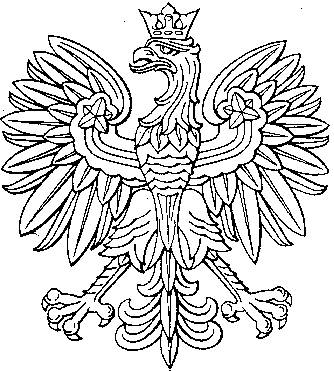 